小型水浴锅技术参数1.加热功率：1000W；2.温度范围：室温-100℃；3.内胆尺寸：42*18*16cm；4.外形尺寸：55*24*26cm；5.内胆材质：304不锈钢；6.可进行数字显示，可断水保护；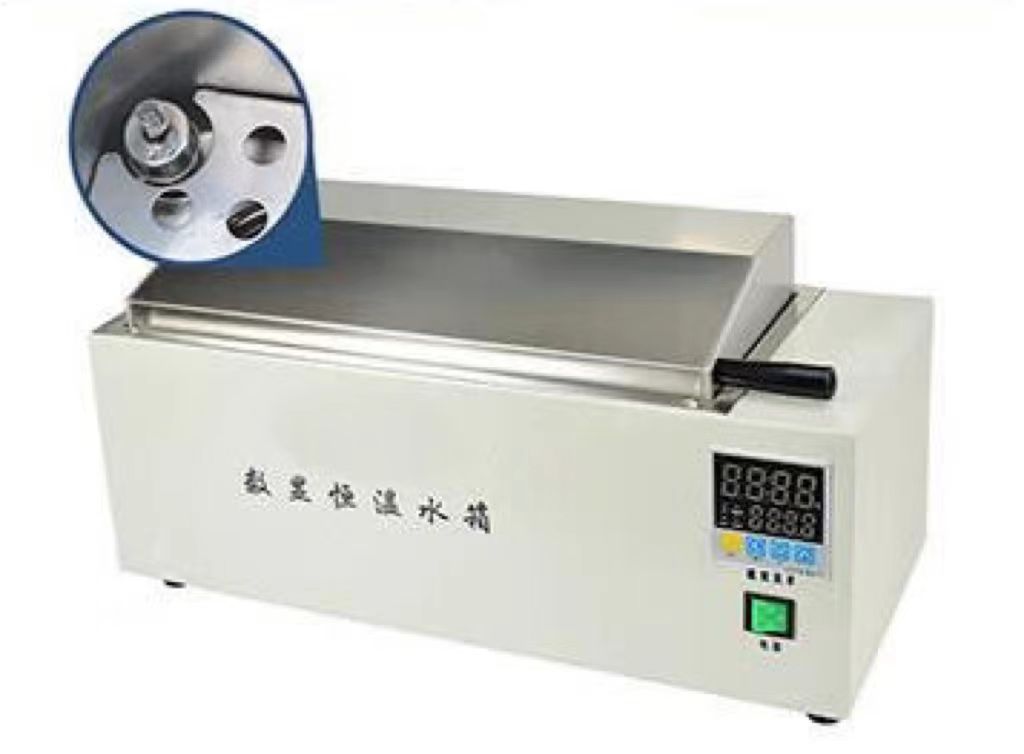 